Приложение № 13к приказу «Об учетной политике для целей бухгалтерского учета»ФГБУ «РНЦРХТ им. ак. А.М.Гранова» Минздрава Россииот « 28 » декабря . № 215Порядок формирования резервовДанная методика определяет порядок формирования резерва на оплату отпусков сотрудников учреждения, резерва на оплату обязательств, по которым не поступили расчетные документы и резерва на ремонт основных средств.Резерв на оплату отпусковРезерв на оплату отпуска формируется исходя из фактических размеров фонда оплаты труда (ФОТ) с учетом страховых взносов во внебюджетные фонды.Отчисления в резерв осуществляются ежемесячно на последнее число текущего месяца.Резерв рассчитывается ежемесячно, как сумма оплаты отпусков работников за фактически отработанное время, на дату расчета, и сумма страховых взносов на обязательное пенсионное страхование, обязательное социальное страхование на случай временной нетрудоспособности и в связи с материнством, обязательное медицинское страхование, обязательное страхование от несчастных случаев на производстве и профессиональных страхованиях.Размер отчислений рассчитывается по следующей формуле:Резерв отпусков рассчитывается исходя из среднего дневного заработка работников. Для этого на отчетную дату (начало месяца, конец месяца);Определить количество дней отпуска, на которое имеет право каждый работник, включая дополнительные оплачиваемые отпуска.Рассчитать суммарное количество дней отпуска, на которое имеет право все работники по группам (первая группа работников, заработная плата которых относится в дебет счета 0 109 60 000 «Себестоимость готовой продукции, работ, услуг», вторая группа работников, заработная плата которых относится в дебет счета 0 109 70 000 «Накладные расходы» заработная плата которых относится в дебет счета 0 109 80 000 «Общехозяйственные расходы»).Определить средний дневной заработок по каждой группе работников по формуле: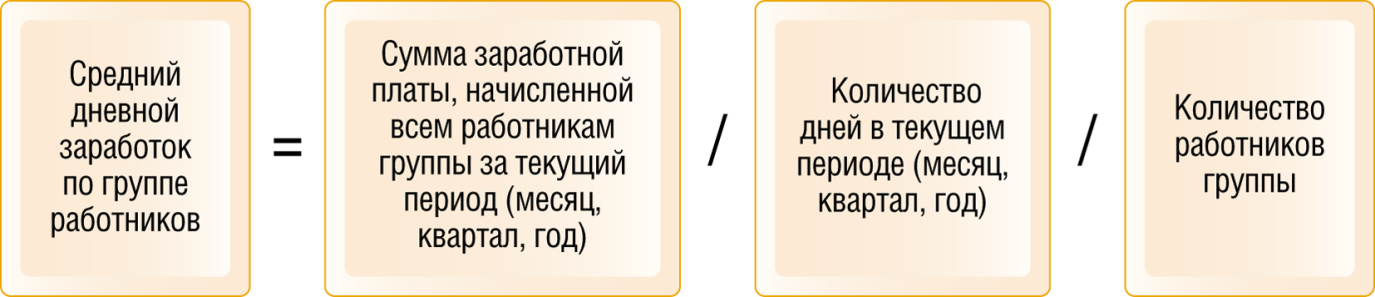 Рассчитать сумму резерва по каждой группе работников по формуле: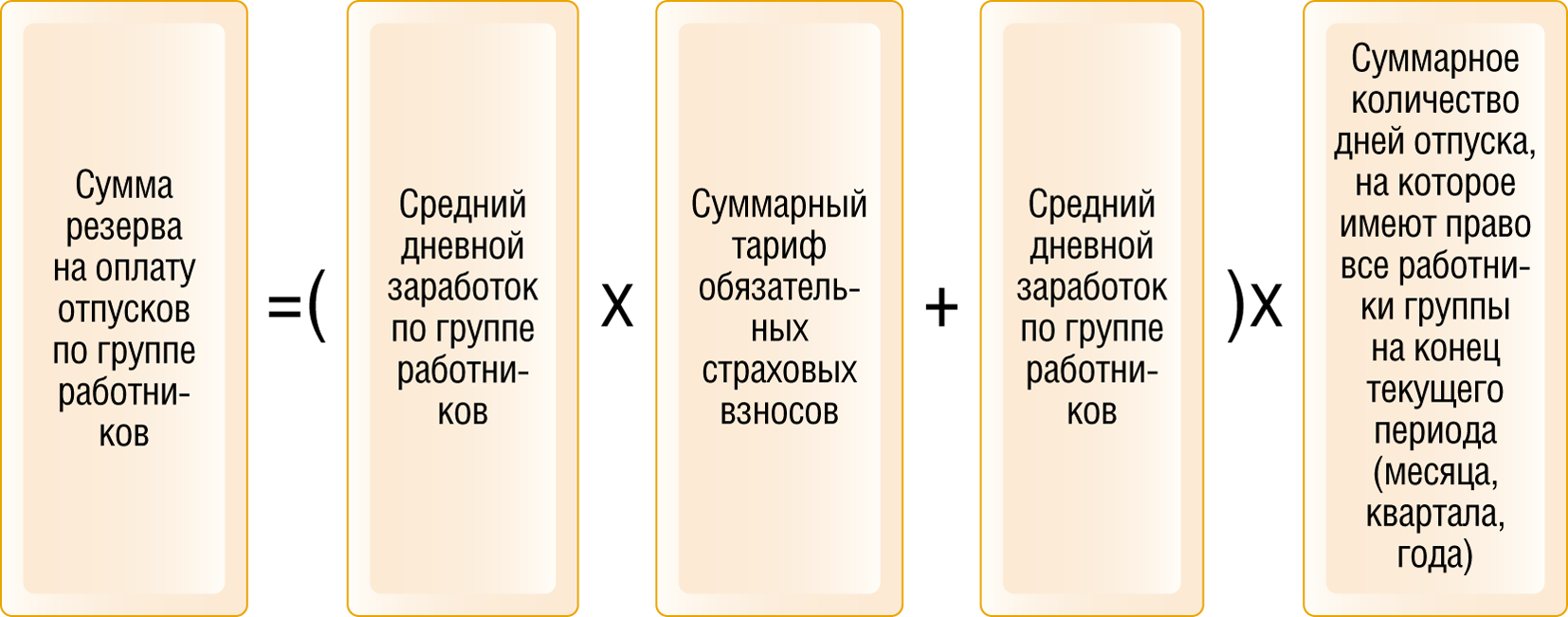 Выплаты вновь принятым работникам учитываются при исчислении резервов по истечении шести месяцев их работы в учреждении.Выплаты уволившимся работникам не учитываются при исчислении резервов в месяце их увольнения.Расчет суммы отчислений в резерв, а также отражение операций по формированию резерва осуществляются заместителем бухгалтером Ежемесячные отчисления в резерв на оплату труда в бухгалтерском учете отражаются:в части обязательств по оплате отпусков за отработанное время по дебету счета 0 109 00 211 кредиту счета 0 401 61 211;в части обязательств по уплате страховых взносов с сумм отпускных по дебету счета 0 109 00 213 кредиту счета 0 401 61 213.Начисление фактических расходов за счет созданного резерва в бухгалтерском учете отражается:  в части обязательств по оплате отпусков за отработанное время по дебету счета 0 401 61 211 кредиту счета 0 302 11 730;в части обязательств по уплате страховых взносов с сумм отпускных по дебету счета 0 401 61 213 кредиту счета 0 303 00 730.Оставшиеся по итогам года суммы резерва переносятся на следующий год для оплаты дней отпуска, не использованных в текущем году.Резерв на оплату обязательств, по которым не поступили расчетные документы.Отчисления в резерв осуществляются ежемесячно на последнее число текущего месяцаЕжемесячные отчисления в резерв на оплату обязательств, по которым не поступили расчетные документы в бухгалтерском учете отражается: в части обязательств по оплате обязательств, по которым не поступили расчетные документы, по услугам связи по дебету счета 0 109 00 221 кредиту счета 0 401 62 221;в части обязательств по оплате обязательств, по которым не поступили расчетные документы, по коммунальным услугам по дебету счета 0 109 00 223 кредиту счета 0 401 62 223;в части обязательств по оплате обязательств, по которым не поступили расчетные документы, по содержанию имущества по дебету счета 0 109 00 225 кредиту счета 0 401 62 225.Начисление фактических расходов за счет созданного резерва в бухгалтерском учете отражается: в части в части обязательств по оплате обязательств, по которым не поступили расчетные документы, по услугам связи по дебету счета 0 401 62 221 кредиту счета 0 302 21 730;в части обязательств по оплате обязательств, по которым не поступили расчетные документы, по коммунальным услугам по дебету счета 0 401 62 223 кредиту счета 0 302 23 730;в части обязательств по оплате обязательств, по которым не поступили расчетные документы, по содержанию имущества по дебету счета 0 401 62 225 кредиту счета 0 302 25 730.Резерв на оплату обязательств, по претензионным требованиям и искам.Отчисления в резерв осуществляются ежегодно на последнее число текущего годаЕжегодные отчисления в резерв на оплату обязательств, по претензионным требованиям и искам в бухгалтерском учете отражаются: в части обязательств по претензионным требованиям по дебету счета 0 401 20 290 кредиту счета 0 401 63 290.Начисление фактических расходов за счет созданного резерва в бухгалтерском учете отражается: в части в части обязательств по оплате обязательств, по которым не поступили расчетные документы, по услугам связи по дебету счета 0 401 63 290 кредиту счета 0 302 91 730.Резерв на реструктуризацию деятельности, реорганизацию.Отчисления в резерв осуществляются ежегодно на последнее число текущего года при условии наличия нормативного правого основания для проведения реструктуризации деятельности и проведения реорганизации.Отчисления в резерв на реструктуризацию деятельности, реорганизацию в бухгалтерском учете отражается: в части обязательств на реструктуризацию деятельности, реорганизацию по дебету счета 0 401 20 000 кредиту счета 0 401 64 000.Начисление фактических расходов за счет созданного резерва в бухгалтерском учете отражается: в части оплаты обязательств, на реструктуризацию деятельности, реорганизацию по дебету счета 0 401 64 000 кредиту счета 0 302 00 730.Резерв на ремонт основных средств.Резерв на ремонт основных средств формируется на год в сумме планируемых расходов на ремонт основных средств согласно плану финансово-хозяйственной деятельности учреждения.Отчисления в резерв осуществляются ежегодно в размере годового объема планируемых расходов на ремонт.Расчет суммы отчислений в резерв, а также отражение операций по формированию резерва осуществляются бухгалтером по учету основных средств.Ежегодные отчисления в резерв на ремонт основных средств в бюджетном учете отражаются по дебету счета 0 109 00 225 кредиту счета 0 401 65 225.  Начисление фактических расходов за счет созданного резерва в бюджетном учете отражается по дебету счета 0 401 65 225 кредиту счета 0 302 25 730.Излишне начисленные суммы резерва подлежат сторнированию.В случае недостатка сумм резерва начисление фактических расходов на ремонт основных средств отражается в бюджетном учете в общем порядке по дебету счета 0 109 00 225 кредиту счета 0 302 25 730. 